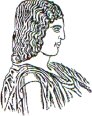 ΕΠΙΧΕΙΡΗΜΑΤΙΚΗ ΔΡΑΣΤΗΡΙΟΤΗΤΑ1. Πόσο σημαντικές χαρακτηρίζετε τις επιπτώσεις στην κύρια αγορά σας που αντιπροσωπεύει το ΜΕΓΑΛΥΤΕΡΟ ποσοστό του ΤΖΙΡΟΥ ΣΑΣ από τις εξής αλλαγές: 	Καθόλου	Πάρα Πολύ 2.Παρακαλώ σημειώστε το βαθμό που ισχύουν οι κάτωθι προτάσεις για την επιχείρησή σας:	Καθόλου	Μέτρια	Πάρα Πολύ3. Ποια είναι η επίδοση της επιχείρησής σας σε σχέση με τις υπόλοιπες επιχειρήσεις της κύριας αγοράς στην οποία δραστηριοποιείστε (ανταγωνιστές); 	Χαμηλότερα	Μέσος	Πολύ πάνω
	από το μέσο όρο	όρος	από το μέσο όρο4. Σε ποιο βαθμό οι πελάτες και οι προμηθευτές σας προέρχονται από την ίδια περιοχή ή από μακρινές αποστάσεις (π.χ. ηπειρωτική Ελλάδα);	Εγχώριοι		Μακρινοί5. Ποια είναι η επίδοση της επιχείρησής σας στην εφοδιαστική αλυσίδα στην οποία δραστηριοποιείστε; 		Χαμηλότερα	Μέσος 	Πολύ πάνω
	από το μέσο όρο	όρος	από το μέσο όρο6.Σε ποιο βαθμό η Τουριστική ανάπτυξη……..:  	Καθόλου	Μέτρια	Πάρα Πολύ7.Σε ποιο βαθμό η Τουριστική ανάπτυξη……..:  	Καθόλου	Μέτρια	Πάρα ΠολύΣυμβολή της αεροπορικής σύνδεσης στην τοπική οικονομία1. . Πόσο ικανοποιημένος/η είσαστε από τα αεροπορικά δρομολόγια ...Παρακαλώ δείξτε ()	Καθόλου	Πάρα πολύ2. Πόσο ικανοποιημένος/η είσαστε από τις κάτωθι συνδέσεις/προσβασιμότητα του νησιού σας;Παρακαλώ δείξτε ()	Καθόλου	Πάρα πολύ3. Παρακαλώ, σημειώστε τον βαθμό στον οποίο πιστεύετε ότι ισχύουν τα κάτωθι:Παρακαλώ δείξτε ()	Καθόλου	Πάρα πολύ4. Ποιές βασικές ελλείψεις εντοπίζετε λόγω της αραιής σύνδεσης….Παρακαλώ δείξτε ()	Καθόλου	Πάρα πολύΠαρακαλώ, αναλύστε..........................................................................................................................ΟΙΚΟΝΟΜΙΚΟΣ ΑΞΟΝΑΣ5. Σε ποιον βαθμό πιστεύετε ότι η συχνότερη αεροπορική σύνδεση θα συνέβαλε:Παρακαλώ δείξτε ()	Καθόλου	Πάρα πολύΚΟΙΝΩΝΙΚΟ-ΠΕΡΙΒΑΛΛΟΝΤΙΚΟΣ ΑΞΟΝΑΣ6. Σε ποιον βαθμό πιστεύετε ότι η συχνότερη αεροπορική σύνδεση θα συνέβαλε:Παρακαλώ δείξτε ()	Καθόλου	Πάρα πολύΑΤΟΜΙΚΑ ΧΑΡΑΚΤΗΡΙΣΤΙΚΑ1. Παρακαλώ, συμπληρώστε τα παρακάτω δημογραφικά στοιχεία:2. Πως θα χαρακτηρίζατε τον Τουρισμό στην περιοχή σας: Άλλο………………………………………….3.1. Αν εργάζεστε, σε ποιόν κύριο κλάδο (τμήμα δραστηριότητας) απασχολείστε;Βιομηχανία / Αγροτικό Τομέα-Αλιεία  / Εστίαση /   Εμπόριο /    Τουρισμό /   Τράπεζα /  Εκπαίδευση /	 Δημόσιες Υπηρεσίες ,  Άλλο…………………………………………………………………………………………….3.2. Αν εργάζεστε εποχιακά, σε ποιόν κλάδο (τμήμα δραστηριότητας) απασχολείστε;Βιομηχανία / Αγροτικό Τομέα-Αλιεία  / Εστίαση /   Εμπόριο /    Τουρισμό /  Άλλο…………………………………………………………………………………………….4. Παρακαλούμε, συμπληρώστε τα παρακάτω στοιχεία για την επιχείρηση που απασχολείστε (αν εφαρμόζεται):Παρακαλώ δείξτε ()1234567Ρυθμός αλλαγής τιμών.Ρυθμός ανανέωσης/εισαγωγής νέων προϊόντων & υπηρεσιών.Ρυθμός αλλαγών στις προτιμήσεις του αγοραστικού κοινού.Ρυθμός αλλαγών στα κανάλια διανομής (ενδιάμεσοι, συνεργάτες, κτλ.).Ρυθμός αλλαγών στους προμηθευτές.Παρακαλώ δείξτε ()1234567Οι πελάτες παραγγέλνουν διαφορετικούς συνδυασμούς προϊόντων μέσα στο έτος. Οι προτιμήσεις των πελατών για τα προϊόντα αλλάζουν μέσα στο έτος.Η ζήτηση παρουσιάζει δραστικές διακυμάνσεις μέσα στο έτος.Οι απαιτήσεις σε προμήθειες αλλάζουν δραστικά μέσα στο έτος.Η ποιότητα των προϊόντων των προμηθευτών δεν είναι σταθερή σε κάθε παρτίδα. Οι προμηθευτές συχνά παραδίδουν τα προϊόντα εκπρόθεσμα (καθυστέρηση). Οι προμηθευτές μας δεν ικανοποιούν τις απαιτήσεις μας.Οι τεχνολογικές εξελίξεις δημιουργούν συχνά νέα προϊόντα στον κλάδο μαςΟι τεχνολογικές αλλαγές προσφέρουν ευκαιρίες για ενίσχυση του ανταγωνιστικού πλεονεκτήματος στον κλάδο μας.Η τεχνολογία στον κλάδο μας αλλάζει ραγδαία.  Υπάρχει έλλειψη εμπιστοσύνης μεταξύ των μελών της εφοδιαστικής αλυσίδας.  Υπάρχει έλλειψη συνεργασίας μεταξύ των μελών της εφοδιαστικής αλυσίδας. Η εταιρεία μας έχει πολύ περιορισμένη επίδραση στην εφοδιαστική αλυσίδα.  Υπάρχει δυσκολία στη διαχείριση των αποθεμάτων κατά μήκος της εφοδιαστικής αλυσίδας.Παρακαλώ δείξτε ()1234567ΠωλήσειςΡυθμός Ανάπτυξης ΠωλήσεωνΚερδοφορίαΜερίδιο ΑγοράςΈγκαιρη παράδοσηΠοιότητα & Αξιοπιστία Προϊόντων/ΥπηρεσιώνΑνάπτυξη/εισαγωγή Νέων Προϊόντων/ΥπηρεσιώνΦήμη της Επιχείρησης/Δημιουργία Brand NameΙκανοποίηση πελατώνΠεριβαλλοντικές επιπτώσεις/ Περιβαλλοντικό αποτύπωμα (π.χ. ανακύκλωση)Συμβολή στην κοινωνία/ Κοινωνική Ευθύνη (π.χ. κοινωνικό παντοπωλείο)Παρακαλώ δείξτε ()1234567Γεωγραφική απόσταση των πελατών μας.Γεωγραφική απόσταση των προμηθευτών μας.Παρακαλώ δείξτε ()1234567Κόστος αγοράς προϊόντων/Διαπραγμάτευση τιμώνΟμαδοποίηση προμηθειώνΣυνεργασία με προμηθευτές για ανάπτυξη νέων προϊόντωνΒελτιστοποίηση αποθεμάτωνΕυκολίες πληρωμής/Μείωση κόστους χρηματοδότησης Διαθεσιμότητα προϊόντων/υπηρεσιών  Ταχύτητα παράδοσης σε σχέση με τους ανταγωνιστές Λειτουργικό Κόστος σε σχέση με τους ανταγωνιστές Ευελιξία στην ποσότητα & ποικιλία προϊόντων Παρακαλώ δείξτε ()1234567Προσφέρει ευκαιρίες απασχόλησης/ θέσεις εργασίας.Προσφέρει ευκαιρίες για επενδύσεις.Προσφέρει ευκαιρίες για αγορές/ψώνια στην τοπική αγορά (π.χ. αγροτικά προϊόντα).Προσφέρει περισσότερες δουλειές στους κατοίκους και στις μικρές επιχειρήσεις.Περισσότερα έσοδα στην τοπική αυτοδιοίκηση (π.χ. Δήμο).Βελτιώνει την ποιότητα ζωής. Παρέχει κίνητρα για τη διατήρηση της τοπική κουλτούρας και των παραδόσεων. Παρέχει περισσότερα πάρκα και ψυχαγωγικούς χώρους για τους κατοίκους.Παρέχει κίνητρα για την αποκατάσταση ιστορικών κτιρίων.Οδηγεί στη βελτίωση των δρόμων και των υποδομών (μεταφορές, ηλεκτρισμός, νερό).Οδηγεί στη βελτίωση των παρεχόμενων δημόσιων υπηρεσιών (π.χ. αστυνομία, πυροσβεστική, υγεία-περίθαλψη).Οδηγεί στην ανάπτυξη πολιτιστικών δράσεων από τους κατοίκους Επιδρά θετικά στην πολιτιστική ανταλλαγή & κατανόηση μεταξύ τουριστών και κατοίκων.Παρακαλώ δείξτε ()1234567Αυξάνει τις τιμές στις υπηρεσίες και τα αγαθά.Αυξάνει την εγκληματικότητα.Αυξάνει την κυκλοφοριακή συμφόρηση (μποτιλιάρισμα) στο κέντρο της πόλης.Αυξάνει την πολυκοσμία/συνωστισμό στα σημεία ψυχαγωγίας.Αυξάνει δυσανάλογα τις τιμές των ακινήτων και των φόρων.Αυξάνει το κόστος ζωής.Αυξάνει το θόρυβο και την ρύπανση (νερό, αέρα, απορρίμματα). Αυξάνει τον τζόγο/ τυχερά παιχνίδια. Αυξάνει τα τροχαία ατυχήματα.Ζημιώνει το φυσικό περιβάλλον και το τοπίο. Έχει αρνητικές επιπτώσεις στην τοπική κουλτούρα και τον τρόπο ζωής.Έχει αρνητικές επιπτώσεις στην υγεία των κατοίκων (π.χ. λόγω COVID-19).12345671.1… κατά τη διάρκεια του φθινοπώρου (ΣΕΠ-ΝΟΕ).1.2… κατά τη διάρκεια του χειμώνα (ΝΟΕ - ΦΕΒ).1.3… κατά τη διάρκεια της άνοιξης (ΜΑΡ-ΜΑΙΟ).1.4… κατά τη διάρκεια του καλοκαιριού  (ΙΟΥΝ-ΑΥΓ).12345672.1. Ακτοπλοϊκές συνδέσεις του νησιού με ηπειρωτική Ελλάδα (Πειραιά)2.2. Ακτοπλοϊκές συνδέσεις του νησιού με κοντινά νησιά (π.χ. Περιφέρεια/ Ρόδο/ Αμοργό)2.3. Συνδυασμό ακτοπλοϊκών & αεροπορικών συνδέσεων12345673.1. Το υφιστάμενο σχετικό κόμιστρο των αεροπορικών συνδέσεων είναι υψηλό;3.2. Πρέπει να υπάρχει ιδιαίτερη τιμολογιακή πολιτική που να ενισχύει την επισκεψιμότητα της περιοχής; (π.χ. έκπτωση για συχνότερα δρομολόγια)12345674.1. …φάρμακα , ιατρικά εργαλεία. 4.2. … ιατρικές υπηρεσίες.4.3. … τρόφιμα - καταναλωτικά προϊόντα. 4.4. … εκπαιδευτικές υπηρεσίες/κατάρτιση. 4.5….συμβουλευτικές υπηρεσίες από επαγγελματίες (π.χ. οικονομολόγους, νομικούς, αρχιτέκτονες-μηχανικούς, επαγγελματίες ψυχικής υγείας κτλ.).4.6. …άλλο (συμπληρώστε παρακάτω).12345675.1. Στην εξομάλυνση της εποχικότητας με αύξηση του εμπορίου καταναλωτικών προϊόντων κυρίως κατά τους χειμερινούς μήνες.  5.2. Στην μείωση του "κενού ζήτησης"  τουριστικών καταλυμάτων τους χειμερινούς μήνες. 5.3. Στην προώθηση εναλλακτικών μορφών τουρισμού, όπως ο συνεδριακός, θρησκευτικός, πολιτιστικός, αγροτουριστικός, άθλησης-θαλάσσιος, γαστρονομικός τουρισμός  κτλ.5.4. Στην προώθηση και ενίσχυση της ιδιαίτερης ταυτότητας της περιοχής (brand name).5.5. Στην ανάδειξη/αξιοποίηση των ιδιαίτερων παραδοσιακών προϊόντων/υπηρεσιών της περιοχής.5.6. Στην ενίσχυση της οικονομικής ανάπτυξης των υφιστάμενων επιχειρήσεων.5.7. Στην ανάπτυξη νέων τοπικών επιχειρήσεων παραγωγής και συσκευασίας αγροτικών προϊόντων και στην ενίσχυση των υφιστάμενων.5.8. Στην ανάπτυξη νέων τοπικών επιχειρήσεων/υπηρεσιών Πολιτισμού και την ενίσχυση των υφιστάμενων.5.9. Στην ενίσχυση γενικά της επιχειρηματικότητας σε τοπικό επίπεδο.5.10. Στην ενίσχυση της δικτύωσης με άλλες επιχειρήσεις και οργανισμούς. 5.11. Στην ανάπτυξη της έρευνας και της τεχνογνωσίας σε τοπικό επίπεδο.5.11. Στην ενίσχυση των επενδύσεων σε νέες υποδομές και τομείς σε τοπικό επίπεδο. 5.12. Στην τουριστική ανάπτυξη άλλων κοντινών στο νησί προορισμών σε συνδυασμό με τοπικές ακτοπλοϊκές συνδέσεις;5.13. Στην οικιστική ανάπτυξη άλλων κοντινών προορισμών στο νησί σε συνδυασμό με τοπικές ακτοπλοϊκές συνδέσεις;5.14. Στην μεταβολή της αξίας γης.5.15. Στην αξιοποίηση της επικείμενης λειτουργίας υδατοδρομίων.12345676.1. Στην παραμονή των νέων (και επιστροφή) στην περιοχή με σκοπό την ανάπτυξη επιχειρηματικών δράσεων.6.2. Στην ενίσχυση της απασχόλησης στις υπηρεσίες αεροδρομίου ή σε συναφείς επιχειρήσεις που προμηθεύουν τα αεροδρόμια 6.3. Στην ενίσχυση της απασχόλησης στον πρωτογενή τομέα της παραγωγής αγροτικών προϊόντων.6.4. Στην ενίσχυση της απασχόλησης στο εμπόριο.6.5. Στην ενίσχυση της απασχόλησης στον τουριστικό τομέα και τις υπηρεσίες γενικότερα.6.6. Στην ενίσχυση των επενδύσεων (π.χ. ακινήτων/ real estate)6.7. Στην ενίσχυση της κουλτούρας δικτύωσης, συνεργικών δράσεων και διάδρασης με νέους επισκέπτες από διάφορα άλλα μέρη.6.8. Στην ενίσχυση της κουλτούρας δικτύωσης, συνεργικών δράσεων και διάδρασης μεταξύ των τοπικών επιχειρήσεων και οργανισμών (π.χ. ξενοδοχείων και πολιτιστικών οργανισμών).6.9. Στην ενίσχυση της ευαισθητοποίησης σε θέματα κοινωνικής ευθύνης.6.10. Στην ενίσχυση του βαθμού κοινωνικής συνοχής. 611. Στην ενίσχυση των υφιστάμενων δομών και προγραμμάτων εκπαίδευσης και τη δημιουργία καινούργιων.6.12. Στη βελτίωση του τοπικού συστήματος υγείας.6.13 Στην προαγωγή της ποιότητας ζωης των κατοίκων. 	6.14 Στην παροχή ίσων ευκαιριών για εκπαίδευση, απασχόληση και προσωπική ανάπτυξη στους κατοίκους.6.15 Στην προαγωγή της τοπικής κουλτούρας και στην πολιτιστική ανάπτυξη.6.16 Στην επιβάρυνση του φυσικού περιβάλλοντος.ΦύλοΆνδραςΆνδραςΆνδραςΓυναίκα Γυναίκα Γυναίκα Γυναίκα Γυναίκα Γυναίκα Γυναίκα Γυναίκα Τόπος γέννησης Τουριστική περιοχή - Πόλη Τουριστική περιοχή - Πόλη Τουριστική περιοχή - Πόλη Τουριστική περιοχή - Πόλη Τουριστική περιοχή - Πόλη Τουριστική περιοχή - Πόλη Τουριστική περιοχή - Πόλη Τουριστική περιοχή - Πόλη Τουριστική περιοχή - Πόλη Τουριστική περιοχή - Πόλη Τουριστική περιοχή - Πόλη Τουριστική περιοχή - Πόλη Τουριστική περιοχή - Πόλη Τουριστική περιοχή - Πόλη Ίδιο Νομό Ίδιο Νομό Ίδιο Νομό Ίδιο Νομό Ίδιο Νομό Ίδιο Νομό Ίδιο Νομό Ίδιο Νομό Ίδιο Νομό Ίδιο Νομό Ίδιο Νομό Ίδιο Νομό Ίδια Περιφέρεια Ίδια Περιφέρεια Ίδια Περιφέρεια Ίδια Περιφέρεια Ίδια Περιφέρεια Ίδια Περιφέρεια Ίδια Περιφέρεια Ίδια Περιφέρεια Ίδια Περιφέρεια Ίδια Περιφέρεια Αλλού Αλλού Αλλού Αλλού Ηλικίαέως 25 26-30 26-30 26-30 26-30 26-30 26-30 26-30 26-30 31-35 31-35 31-35 31-35 31-35 31-35 31-35 31-35 31-35 36-40 36-40 36-40 36-40 41-45 41-45 41-45 41-45 41-45 41-45 46-50 46-50 46-50 51-55 51-55 51-55 51-55 51-55 > 55 > 55 > 55 Πόσο συχνά έρχεστε σε επαφή με τουρίστες ______ημέρες ανά εβδομάδα______ημέρες ανά εβδομάδα______ημέρες ανά εβδομάδα______ημέρες ανά εβδομάδα______ημέρες ανά εβδομάδα______ημέρες ανά εβδομάδα______ημέρες ανά εβδομάδα______ημέρες ανά εβδομάδα______ημέρες ανά εβδομάδα______ημέρες ανά εβδομάδα______ημέρες ανά εβδομάδα______ημέρες ανά εβδομάδα______ημέρες ανά εβδομάδα______ημέρες ανά εβδομάδα______ημέρες ανά εβδομάδα______ μήνες ανά έτος______ μήνες ανά έτος______ μήνες ανά έτος______ μήνες ανά έτος______ μήνες ανά έτος______ μήνες ανά έτος______ μήνες ανά έτος______ μήνες ανά έτος______ μήνες ανά έτος______ μήνες ανά έτος______ μήνες ανά έτος______ μήνες ανά έτος______ μήνες ανά έτος______ μήνες ανά έτος______ μήνες ανά έτοςΠόσο μακριά διαμένετε από την τουριστική περιοχή;Εντός Εντός έως 500m έως 500m έως 500m έως 500m έως 500m έως 500m έως 500m έως 500m έως 500m έως 500m 0.5 – 1km0.5 – 1km0.5 – 1km0.5 – 1km0.5 – 1km0.5 – 1km0.5 – 1km0.5 – 1km0.5 – 1km0.5 – 1km0.5 – 1km0.5 – 1km1 – 5km 1 – 5km 1 – 5km 1 – 5km 1 – 5km > 5 km > 5 km > 5 km > 5 km > 5 km > 5 km > 5 km > 5 km > 5 km > 5 km > 5 km Πόσα έτη διαμένετε στην τουριστική περιοχή;έως 1 έτος 1-5 1-5 1-5 1-5 1-5 1-5 1-5 1-5 5-10 5-10 5-10 5-10 5-10 5-10 5-10 10-15 10-15 10-15 10-15 10-15 10-15 15-2015-2015-2015-2015-2015-2020-2520-2520-2525-3025-3025-3025-3025-30> 30> 30> 30Διαμένετε στην τουριστική περιοχή ΜόνιμαΜόνιμαΜόνιμαΜόνιμαΜόνιμαΜόνιμαΤουριστική ΠερίοδοΤουριστική ΠερίοδοΤουριστική ΠερίοδοΤουριστική ΠερίοδοΤουριστική ΠερίοδοΤουριστική ΠερίοδοΤουριστική ΠερίοδοΤουριστική ΠερίοδοΤουριστική ΠερίοδοΤουριστική ΠερίοδοΤουριστική ΠερίοδοΤουριστική ΠερίοδοΤουριστική ΠερίοδοΤουριστική ΠερίοδοΤουριστική ΠερίοδοΤουριστική ΠερίοδοΤουριστική ΠερίοδοΤουριστική ΠερίοδοΤουριστική ΠερίοδοΔιακοπές/περιστασιακάΔιακοπές/περιστασιακάΔιακοπές/περιστασιακάΔιακοπές/περιστασιακάΔιακοπές/περιστασιακάΔιακοπές/περιστασιακάΔιακοπές/περιστασιακάΔιακοπές/περιστασιακάΔιακοπές/περιστασιακάΔιακοπές/περιστασιακάΔιακοπές/περιστασιακάΔιακοπές/περιστασιακάΕκπαίδευσηΒασική εκπαίδευση Βασική εκπαίδευση Βασική εκπαίδευση Βασική εκπαίδευση Βασική εκπαίδευση Βασική εκπαίδευση Βασική εκπαίδευση Βασική εκπαίδευση Βασική εκπαίδευση Βασική εκπαίδευση Πτυχίο Πτυχίο Πτυχίο Πτυχίο Πτυχίο Πτυχίο Πτυχίο Πτυχίο Πτυχίο Πτυχίο Μεταπτυχιακό Μεταπτυχιακό Μεταπτυχιακό Μεταπτυχιακό Μεταπτυχιακό Μεταπτυχιακό Μεταπτυχιακό Μεταπτυχιακό Μεταπτυχιακό Μεταπτυχιακό Μεταπτυχιακό Μεταπτυχιακό Μεταπτυχιακό Διδακτορικό Διδακτορικό Διδακτορικό Διδακτορικό Διδακτορικό Διδακτορικό Διδακτορικό ΕθνικότηταΕλλάδα Ελλάδα Ελλάδα Ελλάδα Ευρώπη Ευρώπη Ευρώπη Ευρώπη Ευρώπη Ευρώπη Ευρώπη Ευρώπη Ευρώπη Αφρική Αφρική Αφρική Αφρική Αφρική Αφρική Αφρική Αφρική Αφρική Αφρική Αφρική Ασία Ασία Ασία Ασία Ασία Αμερική  Αμερική  Αμερική  Αμερική  Αμερική  Αμερική  Η εργασία σας έχει σχέση με τον τουρισμό?Ναι Ναι Όχι Όχι Όχι Όχι Όχι Όχι Όχι Όχι Όχι Όχι Μερικώς Μερικώς Μερικώς Μερικώς Μερικώς Μερικώς Μερικώς Μερικώς Μερικώς Μερικώς Μερικώς Μερικώς Οικογενειακή κατάστασηΆγαμος/η Άγαμος/η Άγαμος/η Άγαμος/η Άγαμος/η Άγαμος/η Άγαμος/η Άγαμος/η Έγγαμος/η Έγγαμος/η Έγγαμος/η Έγγαμος/η Έγγαμος/η Έγγαμος/η Έγγαμος/η Έγγαμος/η Έγγαμος/η Έγγαμος/η Έγγαμος/η Έγγαμος/η Έγγαμος/η Έγγαμος/η Έγγαμος/η Διαζευγμένος/η Διαζευγμένος/η Διαζευγμένος/η Διαζευγμένος/η Διαζευγμένος/η Διαζευγμένος/η Διαζευγμένος/η Διαζευγμένος/η Διαζευγμένος/η Διαζευγμένος/η Διαζευγμένος/η Διαζευγμένος/η Διαζευγμένος/η Διαζευγμένος/η Διαζευγμένος/η Σύνολο Ετήσιων Ατομικών Αποδοχών από την εργασία (€)έως 6,000έως 6,000έως 6,000έως 6,000έως 6,0006,000-10,0006,000-10,0006,000-10,0006,000-10,0006,000-10,0006,000-10,0006,000-10,0006,000-10,0006,000-10,0006,000-10,0006,000-10,0006,000-10,00010,000-20,00010,000-20,00010,000-20,00010,000-20,00010,000-20,00010,000-20,00010,000-20,00010,000-20,00010,000-20,00020,000-30,00020,000-30,00020,000-30,00020,000-30,00020,000-30,00020,000-30,00020,000-30,00020,000-30,000Πάνω από 30,000Πάνω από 30,000Πάνω από 30,000Πάνω από 30,000Πάνω από 30,000Πάνω από 30,000Καθεστώς εργασίαςΔημόσιο Τομέα (πλήρης απασχόληση) Δημόσιο Τομέα (πλήρης απασχόληση) Δημόσιο Τομέα (πλήρης απασχόληση) Δημόσιο Τομέα (πλήρης απασχόληση) Δημόσιο Τομέα (πλήρης απασχόληση) Δημόσιο Τομέα (πλήρης απασχόληση) Δημόσιο Τομέα (πλήρης απασχόληση) Πλήρης Απασχόληση (ιδιωτικό Τομέα)Πλήρης Απασχόληση (ιδιωτικό Τομέα)Πλήρης Απασχόληση (ιδιωτικό Τομέα)Πλήρης Απασχόληση (ιδιωτικό Τομέα)Πλήρης Απασχόληση (ιδιωτικό Τομέα)Πλήρης Απασχόληση (ιδιωτικό Τομέα)Πλήρης Απασχόληση (ιδιωτικό Τομέα)Πλήρης Απασχόληση (ιδιωτικό Τομέα)Πλήρης Απασχόληση (ιδιωτικό Τομέα)Πλήρης Απασχόληση (ιδιωτικό Τομέα)Πλήρης Απασχόληση (ιδιωτικό Τομέα)Πλήρης Απασχόληση (ιδιωτικό Τομέα)Πλήρης Απασχόληση (ιδιωτικό Τομέα)Πλήρης Απασχόληση (ιδιωτικό Τομέα)Σύμβαση Ορισμένου Χρόνου/ ΈργουΣύμβαση Ορισμένου Χρόνου/ ΈργουΣύμβαση Ορισμένου Χρόνου/ ΈργουΣύμβαση Ορισμένου Χρόνου/ ΈργουΣύμβαση Ορισμένου Χρόνου/ ΈργουΣύμβαση Ορισμένου Χρόνου/ ΈργουΣύμβαση Ορισμένου Χρόνου/ ΈργουΣύμβαση Ορισμένου Χρόνου/ ΈργουΣύμβαση Ορισμένου Χρόνου/ ΈργουΣύμβαση Ορισμένου Χρόνου/ ΈργουΣύμβαση Ορισμένου Χρόνου/ ΈργουΠροσωρινή απασχόληση (εποχιακή)  Προσωρινή απασχόληση (εποχιακή)  Προσωρινή απασχόληση (εποχιακή)  Προσωρινή απασχόληση (εποχιακή)  Προσωρινή απασχόληση (εποχιακή)  Προσωρινή απασχόληση (εποχιακή)  Προσωρινή απασχόληση (εποχιακή)  Προσωρινή απασχόληση (εποχιακή)  Καθεστώς εργασίαςΑυτοαπασχολούμενος Αυτοαπασχολούμενος Αυτοαπασχολούμενος Αυτοαπασχολούμενος Αυτοαπασχολούμενος Αυτοαπασχολούμενος Αυτοαπασχολούμενος Μερική ΑπασχόλησηΜερική ΑπασχόλησηΜερική ΑπασχόλησηΜερική ΑπασχόλησηΜερική ΑπασχόλησηΜερική ΑπασχόλησηΜερική ΑπασχόλησηΜερική ΑπασχόλησηΜερική ΑπασχόλησηΜερική ΑπασχόλησηΜερική ΑπασχόλησηΜερική ΑπασχόλησηΜερική ΑπασχόλησηΜερική ΑπασχόλησηΆνεργοςΆνεργοςΆνεργοςΆνεργοςΆνεργοςΆνεργοςΆλλο………………………Άλλο………………………Άλλο………………………Άλλο………………………Άλλο………………………Άλλο………………………Άλλο………………………Άλλο………………………Άλλο………………………Άλλο………………………Άλλο………………………Άλλο………………………Άλλο………………………Φυσιολατρικός Αγροτουρισμός Θεραπευτικός Περιηγητικός οικοτουρισμός Χειμερινός Τρίτης ΗλικίαςΣυνεδριακόςΘρησκευτικός Κοινωνικός Μορφωτικός-γνωστικός Αθλητικός  (π.χ ράφτινγκ, πεζοπορία κ.λ.π)Αστικός  (συνέδρια, συναυλίες, όπερες, τυχερά παιχνίδι, νυχτερινά κέντρα, καλλιτεχνικά φεστιβάλ)Πολιτιστικός   (π.χ επισκέψεις σε μοναστήρια, εκκλησίες, λαογραφία μουσεία, κ.ά., παραδοσιακούς οικισμούς, αρχαιολογικούς χώρους)Πολιτιστικός   (π.χ επισκέψεις σε μοναστήρια, εκκλησίες, λαογραφία μουσεία, κ.ά., παραδοσιακούς οικισμούς, αρχαιολογικούς χώρους)Ίδρυση της επιχείρησηςέως 1 έτος 2-3 έτη2-3 έτη4-5 έτη 4-5 έτη 4-5 έτη 5-10 έτη 5-10 έτη 10-20 έτη 10-20 έτη > 20 έτη > 20 έτη Αριθμός Εργαζομένωνέως 3 4-104-1011-25 11-25 11-25 26-50 26-50 51-250 51-250 > 250 > 250 Πωλήσεις (τζίρος) 2019 (€)έως 10,00010,001-25,00010,001-25,00025,001-50,00025,001-50,00025,001-50,00025,001-50,00050,001-100,000100,001-250,000100,001-250,000100,001-250,000>250,000Περιοχή εγκατάστασης της επιχείρησηςΑστικό κέντρο Αστικό κέντρο Παραδοσιακός Οικισμός Παραδοσιακός Οικισμός Παραδοσιακός Οικισμός Οικιστική ΠεριοχήΟικιστική ΠεριοχήΟικιστική ΠεριοχήΟικιστική ΠεριοχήΑπομακρυσμένη ΠεριοχήΑπομακρυσμένη ΠεριοχήΑπομακρυσμένη ΠεριοχήΕίδος επιχείρησης:Ατομική Ατομική Οικογενειακή Οικογενειακή Συνεταιρισμός Συνεταιρισμός Συνεταιρισμός Συνεταιρισμός Συνεταιρισμός Εταιρία Εταιρία Εταιρία 